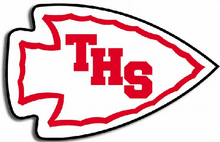 College Application Student Checklistwww.vigoschools.org/~thsvhsStudent to do list: Keep organized with a separate college binder & calendarCreate a “professional” email address!  Remember your username and password.Register & take SAT or ACT – Students  SEND your scores directly to collegesvia www.sat.org or www.actstudent.org .Develop a resume/information sheet (on the Guidance website and attached to this packet).Ask for letters of recommendation (some schools require recommendations for admission)Ask appropriate people to write on your behalf at least three weeks before the due date.Ask your counselor, teachers, employers, or coaches.The Guidance Office has a recommendation request form you can download to give to your writers.As soon as possible after its Oct. 1 release, complete and submit your Free Application for Federal Student Aid (FAFSA®), at fafsa.gov, along with any other financial aid applications your chosen school(s) may require. You should submit your FAFSA® by the earliest financial aid deadline of the schools to which you are applying, usually by early February. Refer to the FAFSA: Applying for Aid section of this site as you go through the application processNCAA - Division I or II athletics only - www.eligibilitycenter.orgCheck the THS Guidance webpage for scholarships or follow us on twitter @THS_GuidanceWATCH DEADLINES!  PLAN AHEAD!  WATCH DEADLINES!  PLAN AHEAD!Sending your transcriptCreate account on Parchment.com Click Sign up and fill in all fields – you will receive an email with a confirmation code – if you do not see it check your spam folder – after getting the code proceed with adding  your school Click Start by adding a school or organization you attendedEnter Terre Haute South Vigo in the search box and click Search.When school appears click add.You will be brought to Add Enrollment info page, select currently enrolled, if your name was different when you enrolled complete that section – if not leave it blankEnter your date of birth; Select GenderComplete years attended ( most will be earliest year 2018, Expected grad year 2022)Under FERPA waive your rights, check if you want a copy storedClick Consent and requestOrder Log in to parchment.comYou will see Terre Haute South Vigo listed. Click Order Pick destination – school, business or other organization OR to a personSearch for the organization and Select - you should see something like FROM                                            			TOTerre Haute South Vigo				Indiana State UniversityProcessing Time – Send now or send at the end of the trimesterAdd more schools if you want – when finished click Save & Continue.Review your order and click ContinueProvide consent – click and save – there is no fee – you will land on confirmation order page and you can track your order.Financial Aid & ScholarshipsFinancial Aid:Every student is required to fill out the online Federal FAFSA Form – FAFSA opens October 1, 2021 – you will use 2020 income information for you and your parents.FAFSA requires information on income & assets for both the student & parents(2020 tax returns, bank accounts, 529 savings plans, etc.)Check each of your individual college financial aid web pages for specific financial aid requirements from each college.Scholarships:Check for scholarships by college, local and national.To search for national scholarships visit www.fastweb.com .Updated scholarship lists will be posted on the Guidance website and on Twitter @THS_Guidance.Application deadlines vary by scholarship and college.  Keep track of deadlines!College / Career Searches / Military:For career searches and interest inventories register on www.IndianaCareerExplorer.com.To explore college, career information and more visit www.learnmoreindiana.org . If you are headed to the job market check out www.indianacareerconnect.com for job information.Thinking about the military? Recruiters are here frequently during lunch.  Take the ASVAB Oct 18!!!College Visits: Every senior and junior is able to take TWO college visit days that will be excused.  To take a college day, you should do the following:Contact the college/university via phone or online to set up a college visit appointment.Have your parent contact the attendance office 24 hours beforehand to let them know that you will be taking a college day.While visiting the college/university make sure to get a letter on school letterhead stating that you were there to participate in a college day visit.See Page 26 of the student handbook to note days that are not acceptable for college visit days. Writing College Essays:The long-anticipated, much-procrastinated, college essay! It’s time-consuming, but worth every minute you devote to it. The college essay is your personal finger print, allowing you to showcase your individuality and creativity. Use these tips to make this essay all about YOU!•	Make it personal - Answer the question and then focus on how it relates to your future, your goals and who you are as a person.•	Captivate your Audience-Give a quick, enticing introduction and make your reader want to keep reading by engaging them.•	Be Yourself-Choose a topic that you can make meaningful to you. Reveal a side of you that is not otherwise revealed in your application. Use your own voice. Don’t just write what you think they want to hear.•	Accentuate the positive-use details to describe personal experiences and emphasize how the experiences changed you for the better.•	Reflect on life experiences but handle sensitive experiences or subjects carefully. Be aware that the reader may not hold the same political, social or personal views as you.•	Ask for input from a teacher, friend or parent. Feedback is helpful.•	Revise, Revise, Revise—Devote time to writing, rewriting, proofing and revising. Read the essay.SATwww.sat.orgOnline registration is required approximately ONE MONTH prior to the test date.Fee Waivers available through Mrs.Hardin for qualified students (free/reduced lunch or 21st Century Scholar).On-line score results available on collegeboard.com approximately 3 weeks after test date.Students must request scores to be sent to their colleges through collegeboard.com.  Many colleges require official score reports (IU, Purdue, NCAA).ACTwww.actstudent.orgDeadline to register is often FIVE WEEKS prior to the test date.Fee Waivers available through Guidance for qualified students (free/reduced lunch or 21st Century Scholar).Guidance recommends the “ACT plus Writing” exam for first time testers.ACT includes a science section not found on the SAT.Colleges will accept the ACT and/or the SATCommon ApplicationSome schools require students to apply via the Common Application. Check the admissions website to see if the Common Application is used.  It can be found at www.commonapp.org  .   	What is it?An Online college application.Set up a username & password and keep it in a safe place.Fill out your information once and send it to multiple colleges.Access the common application as many times as needed.Pay online with a credit card or a fee waiver.Get to Know the Common Application:Set up your username & password and then take time to become familiar with the various sections.Start your common app. essay today. (easily uploaded)You MUST invite your teacher on the common app. site to send their letter of recommendation.You MUST invite your counselor on the common app. site to send their letter of recommendation.All School items, i.e., transcript and letters of recommendation are sent electronically.Some colleges require an additional “supplement” or questions to be answered just for their college.Once you send your Common App. to a school you CANNOT make changes.Other Helpful Information:Meet with your school counselor to be sure that your list includes colleges appropriate to your academic and personal record.Review your transcript with your counselor to ensure accuracy.All of this information can be found on our guidance website: www.vigoschools.org/~thsvhsIf you plan to earn a Core 40 with Academic Honors Diploma meet with your counselor to make sure that you have met the requirements. 21st Century Scholars-Make sure you are doing scholar track activities. Final GPA MUST be a 2.5 or higher. You must graduate with at least Core 40 diploma.IU Groups-See Mr. Harden for more information on this opportunity for minority and/or first-generation scholars. Guidance Dates for Seniors and/or Parents:Sept. 26-Sept 30, 2022- College GO Week!Oct. 1, 2021- FAFSA available for 2022/2023 admissions.October 12, 2022- PSATOctober 18, 2022- ASVABOctober 2022- Financial Aid Night Nov. 1, 2022- Deadline for many colleges for academic scholarships.Nov. 6, 2022- College Goal Sunday!Dec. 21, 2022 – January 3, 2023- GUIDANCE OFFICE IS CLOSED. March 1, 2023- Deadline for filing the FAFSA.April 2023- Academic BanquetEnd of May, 2023- Senior Awards @ 8:30 a.m.Early June- Graduation 2022-2023 SAT   sat.collegeboard.com  Fees $49.50 / $64.50 with Essay2022-2023 SAT   sat.collegeboard.com  Fees $49.50 / $64.50 with Essay2022-2023 SAT   sat.collegeboard.com  Fees $49.50 / $64.50 with EssaySAT DateRegistration DeadlineLate Registration DeadlineSAT DateRegistration DeadlineLate Registration DeadlineSAT DateRegistration DeadlineLate Registration DeadlineNovember 5October 7October 25December 3November 3November 22March 11February 10February 28May 6April 7April 25June 3May 4                                   May 23 2022-2023 ACT   www.actstudent.org   Fees $50.50/ $67.00 with Essay 2022-2023 ACT   www.actstudent.org   Fees $50.50/ $67.00 with Essay 2022-2023 ACT   www.actstudent.org   Fees $50.50/ $67.00 with EssayTest DateRegistration Deadline(Late Fee Required)October 22September 16September30December 10November 4November 11February 11January 1January 20April 15March 10March 24June 10May 5May 19July 15June 16June 23